L.dz.RS/EP/68/2017							Kołobrzeg, 27.10.2017 r.Uczestnicy postępowaniaWyjaśnienia treści SIWZInformacja dla wykonawców biorących udział w postępowaniu prowadzonym w trybie przetargu nieograniczonego na: Dostawę materiałów opatrunkowych i obłożeń oraz materiałów do sterylizacji dla potrzeb Regionalnego Szpitala w KołobrzeguNa podstawie art. 38 ustawy z dnia 29 stycznia 2004 roku Prawo Zamówień Publicznych (tekst jednolity Dz. U. z 2017 r., poz. 1579 t.j. z późn. zm.) Zamawiający informuje, że od Wykonawców wpłynęły niżej wymienione zapytania, na które Zamawiający udziela odpowiedzi następującej treści:Zadanie 8Czy zamawiający odstąpi od wymogu normy PN-EN 13795 ?Odp. NIE. Zapisy SIWZ pozostają bez zmianCzy zamawiający w poz. 2 dopuści furażerkę z wkładką p/potną wiązaną na troki?Odp. NIE. Zapisy SIWZ pozostają bez zmian Czy zamawiający w poz. 3 dopuści czepek typu furażerka wiązaną na troki?Odp. NIE. Zapisy SIWZ pozostają bez zmian Czy zamawiający w poz. 1-3 dopuści wycenę za opakowanie 100 szt. z przeliczeniem?Odp. Zamawiający w pozycji wymaga podanie ceny jednostkowej za sztukę. Pozostałe warunki SIWZ bez zmian.Czy zamawiający wydzieli poz. 4-5 do osobnego pakietu?Odp. Zapisy SIWZ pozostają bez zmian Czy zamawiający dopuści w poz. 5  maskę chirurgiczną wysokobarierową 3 warstwową, o wysokiej efektywności filtracji, odporna na przesiąkanie, zgodna z normą ( oświadczenie producenta) PN/EN 14683II, hypoalergiczna, dopasowana do nosa i kości policzkowych, nierozwarstwiająca się podczas użycia, opakowanie zbiorcze 50 szt. w kartoniku?Odp. Zapisy SIWZ pozostają bez zmian.  Czy zamawiający dopuści w poz. 4 maskę odporną na spryskanie, z przejrzystą osłoną oczu, miękka pianka przeciw parowaniu okularów, fioletowa z gumkami, typ IIR?Odp. Zapisy SIWZ pozostają bez zmian.  Zadanie 3Czy zamawiający dopuści w poz. 1 dopuści fartuch higieniczny – uniwersalny o gramaturze 20 g?Odp. Zapisy SIWZ pozostają bez zmian w tym zakresie.Zadanie 4 poz. 1Zwracamy się do Zamawiającego z prośbą o dopuszczenie jednoczęściowej osłony na aparat RTG supra  C pozostałe parametry bez zmian? Pozwoli to nam złożyć bardziej korzystną ofertę zarówno pod względem jakościowym jak i cenowym.Dotyczy oceny jakości - Prosimy Zamawiającego o odstąpienie od oceny jakości parametru obłożeń operacyjnych i serwet: „wykonane z SMMMS oraz wykonane  z SMS” w zadaniu nr 2, 5, 6 poz. 2, gdyż włóknina typu SMS oraz SMMMS ma opóźniać wchłanianie cieczy. Obłożenia i serwety wykonane z tej włókniny nie spełniałyby wymagań w zakresie chłonności.Odp. Ze względu na fakt że ocena nie podlega modyfikacji zapis SIWZ pozostaje bez zmian. W sformułowaniach punktów oceny wystąpił błąd – jednak nie będzie miał on wpływu na końcową ocenę zadania (żadna oferta nie otrzyma punktów w pozycjach                                     oceny od 10 do 12).ZADANIE NR 2Czy Zamawiający dopuści możliwość zaoferowania sterylnego obłożenia do cięcia cesarskiego spełniającego wymagania SIWZ, jednakże w którym serweta do cięcia cesarskiego z torbą na płyny oraz oknem 29 x 19 cm wypełnionym folią chirurgiczną ma rozmiar 250x315 cm oraz który posiada w swoim składzie 2 serwetki chłonne.Odp. Treść SIWZ pozostaje bez zmian.ZADANIE NR 5Czy Zamawiający dopuści możliwość zaoferowania sterylnego obłożenia laryngologicznego zgodnego z SIWZ, jednakże posiadającego w swoim składzie 2 x  chirurgiczny fartuch w rozmiarze L oraz 1 x fartuch  chirurgiczny w rozmiarze XL. Odp. Zamawiający dopuści możliwość zaoferowania sterylnego obłożenia laryngologicznego posiadającego w swoim składzie 2 x  chirurgiczny fartuch w rozmiarze L oraz 1 x fartuch  chirurgiczny w rozmiarze XL, pod warunkiem spełnienia przez produkt wszystkich pozostałych zapisów zawartych w SIWZ.ZADANIE NR 6Poz. 1 - Czy Zamawiający oczekuje opakowań kompletów chirurgicznych a’ 50 szt.?Odp. Zamawiający dopuści opakowania kompletów chirurgicznych a’ 50 szt., pod warunkiem spełnienia przez produkt wszystkich pozostałych zapisów zawartych w SIWZ.Poz. 2 - Czy Zamawiający oczekuje opakowań sterylnych serwet operacyjnych do zabiegów laparotomii  a’ 8 szt.?Odp. Zamawiający dopuści opakowania sterylnych serwet operacyjnych do zabiegów laparotomii  a’ 8 szt., pod warunkiem spełnienia przez produkt wszystkich pozostałych zapisów zawartych w SIWZ.Zadanie 2Czy Zamawiający dopuści zestaw do ciecia cesarskiego z serwetą samoprzylepną o wymiarach 200 cm x 320 cm z otworem o wymiarach 25 cm x 30 cm wypełnionym folią chirurgiczną, zintegrowaną z  torbą do zbiórki płynów o wymiarach 75 cm x 85 cm z portami do podłączenia drenów, wykonana z hydrofobowej włókniny trójwarstwowej typu SMS o gramaturze 50 g/m2, pozostałe składowe zgodnie z SIWZ?Odp. Zamawiający dopuści możliwość zaoferowania sterylnego obłożenia do cięcia cesarskiego z serwetą samoprzylepną o wymiarach 200 cm x 320 cm z otworem o wymiarach 25 cm x 30 cm wypełnionym folią chirurgiczną, zintegrowaną z  torbą do zbiórki płynów o wymiarach 75 cm x 85 cm z portami do podłączenia drenów, wykonana z hydrofobowej włókniny trójwarstwowej typu SMS o gramaturze 50 g/m2, pod warunkiem spełnienia przez produkt wszystkich pozostałych zapisów zawartych w SIWZ.Zadanie 3Czy Zamawiający dopuści fartuch w poliestrowym mankietem?Odp. Tak. Zamawiający dopuści fartuch w poliestrowym mankietem, pod warunkiem spełnienia przez produkt wszystkich pozostałych wymagań zawartych w SIWZ.Zadanie 3Czy Zamawiający dopuści fartuch w rozmiarze L odpowiadającym rozmiarowi uniwersalnemu?Odp. Tak. Zamawiający dopuści fartuch w rozmiarze L odpowiadającym rozmiarowi uniwersalnemu, pod warunkiem spełnienia przez produkt wszystkich pozostałych wymagań zawartych w SIWZ.Zadanie 8, pozycja 1-5Czy Zamawiający dopuści, aby zgodność z normami potwierdzona była kartami technicznymi?Odp. Zamawiający podkreśla, że dokumentem potwierdzającym zgodność produktu z normami  podlegającym ocenie będą: Certyfikaty, deklaracje zgodności oraz badania potwierdzające oczekiwane parametry, wykonane zgodnie z obowiązującymi normami. Oświadczenia producentów i/lub dystrybutorów nie będą traktowane jako potwierdzenie deklarowanego parametru. Karty techniczne produktów traktowane będą jako dokumenty uzupełniające.	Zadanie 8, pozycja 2Czy Zamawiający dopuści czepek dla osób z dłuższymi włosami, otok: włóknina typu Spunlace 45g/m2,denko: polipropylen 25g/m2, z wkładką chłonącą pot 5-warstwowa wykonana z włókniny typu Spunlace 38g/m2, oddychający, wysokość czepka 30,5 cm  +/- 1cm, wysokość części czołowej 6,5cm +/- 1 cm? W przypadku negatywne odpowiedzi zwracamy się z prośbą o wydzielenie w/w pozycji do osobnego pakietu, co umożliwi złożenie naszej firmie konkurencyjnej oferty.Odp. Zapisy SIWZ pozostają bez zmian.Zadanie 8, pozycja 4Czy Zamawiający dopuści maski o oporze oddechowym 32,78 mm Pa/cm2?Odp. Zamawiający oczekuje zaoferowania artykułów zgodnie z opisem przedmiotu zamówienia zawartym w SIWZZadanie 8, pozycja 5Czy Zamawiający dopuści maski o ciśnieniu różnicowym 25,18mm Pa/cm2?Odp. Zamawiający oczekuje zaoferowania artykułów zgodnie z opisem przedmiotu zamówienia zawartym w SIWZZadanie 8, pozycja 1-5Zwracamy się z prośba o podstąpienie od wymogu, aby maski zgodne były z normą 13795?Odp. Zapisy SIWZ pozostają bez zmian.Zadanie 2 poz. 1: Czy Zamawiający wyrazi zgodę na zaoferowanie zestawu z laminatu 2 - warstwowego:  włókniny polipropylenowej i folii PE o gramaturze 57,5 g/m2 i składzie:1 serweta na stolik instrumentariuszki 150 cm x 190 cm4 ręczniki 30 cm x 40 cm1 serweta na stolik Mayo 80 cm x 145 cm1 serweta dla noworodka 90 cm x 100 cm z miękkiej włókniny absorbującej płyny1 serweta do cesarskiego cięcia 260/200 cm x 335 cm do zabiegów w ułożeniu ginekologicznym, z otworem 27 cm x 33 cm w okolicy jamy brzusznej otoczonym folią operacyjną, okno 14 cm x 20 cm. Serweta posiada  zintegrowaną torbę na płyny w rozmiarze 80 cm x 84 cm z usztywnieniem na całym obwodzie (wysokość ścianek worka 14,5x24,5x28,5x24,5 cm) z lejkiem odprowadzającym płyny. Serweta posiada również zintegrowane osłony podpórek kończyn górnych?Odp. Zapisy SIWZ pozostają bez zmianZadanie 3 poz. 1: Czy Zamawiający wyrazi zgodę na zaoferowanie jednorazowego fartucha higienicznego z materiału  PPSB o gramaturze 21g/m2 i z mankietem, z dzianiny?Odp. Zamawiający dopuści fartuch higieniczn z mankietem, z dzianiny, pod warunkiem spełnienia przez produkt wszystkich pozostałych wymagań zawartych w SIWZ.Pakiet nr 6 poz. 1: Czy Zamawiający wyrazi zgodę na zaoferowanie kompletu chirurgicznego (bluza + spodnie) z włókniny SMMS o gramaturze 45 g/m2, z wycięciem przy szyi w kształcie V, w kolorze zielonym? Pozostałe parametry zgodne z SIWZ.Dot. oceny jakościowej dla pak. nr 6 poz. 1: Zwracamy się z prośbą o zawarcie w ocenie jakościowej punktów dla włókniny SMMS, gdyż jej warstwowość jest niższa od SMMMS ale wyższa od SMS a nie jest uwzględniona w punktacji.Odp. Zapisy SIWZ pozostają bez zmian.Pakiet nr 6 poz. 2: Czy Zamawiający wyrazi zgodę na zaoferowanie serwety do laparotomii/ operacji kręgosłupa 225 cm x 320 cm z owalnym, samoprzylepnym otworem 11 cm x 22 cm umieszczonym wzdłużnie, decentralnie, laminat 3-warstwowy, gramatura 74 g/m2. Zdolność absorbcji cieczy min. 330%. Dot. oceny jakościowej dla pak. nr 6 poz. 2: Prosimy Zamawiającego o doprecyzowanie kryteriów oceny jakości, gdyż treść opisu serwety w formularzu Zamawiającego wyraźnie dotyczy laminatu dwuwarstwowego folia polietylenowa + włóknina polipropylenowa ze wzmocnieniem z włókniny polipropylenowej a Zamawiający w kryteriach jakościowych chce oceniać włókninę SMMMS i SMS co jest sprzeczne z opisem.Odp. Ze względu na fakt że ocena nie podlega modyfikacji zapis SIWZ pozostaje bez zmian. W sformułowaniach punktów oceny wystąpił błąd – jednak nie będzie miał on wpływu na końcową ocenę zadania (żadna oferta nie otrzyma punktów w w/w pozycjach oceny).Zadanie 8 poz. 5: Zwracamy się z prośbą o odstąpienie od wymogu odporności na przesiąkanie cieczy dla maski, która jest maską typu II zgodnie z EN14683. Zgodnie z norma EN14683, dla maski chirurgicznej typu II norma nie wymaga badania na odporność na przenikanie (przesiąkanie) cieczy.Odp. Norma Europejska 14683 w celu zapewnienia skutecznej ochrony dla pacjentów i personelu narzuca ścisłe standardy dla masek chirurgicznych oceniając skuteczność filtracji bakteryjnej (BFE) (%), różnicę ciśnień w celu pomiaru oporów oddechowych oraz odporność na przesiąkanie. Ze względu na te kryteria maski dzielimy na następujące klasy: TypI; TypIR, TypII; Typ IIR. Maski chirurgiczne typ II zapewniają optymalną ochronę dzięki najwyższej filtracji bakteryjnej i odpowiedniemu przyleganiu do twarzy umożliwiając jednocześnie swobodne oddychanie. Natomiast maski chirurgiczne typu IIR to maski dodatkowo odporne na przesiąkanie, które gwarantują bezpieczeństwo personelowi medycznemu przed ekspozycją na krew i inne potencjalnie zakaźne płyny. W związku z powyższym zapisy SIWZ pozostają bez zmian.dotyczy zadania nr 2 poz. 1 Czy Zamawiający dopuści trójwarstwowy, sterylny zestaw do cięcia cesarskiego zgodny z parametrami w SIWZ o składzie :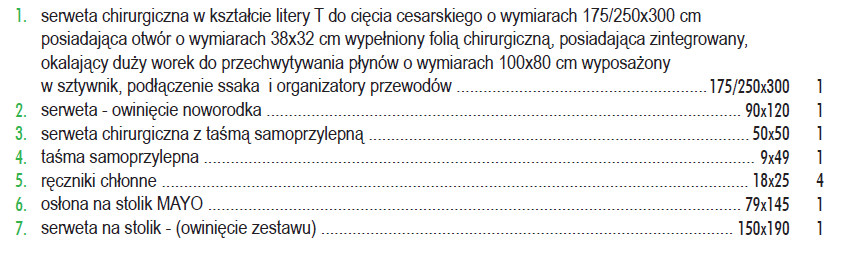 Odp. Zamawiający dopuści trójwarstwowy, sterylny zestaw do cięcia cesarskiego o powyższym składzie, pod warunkiem spełnienia przez produkt wszystkich pozostałych wymagań zawartych w SIWZ.dotyczy zadania nr 5 poz. 1 Czy Zamawiający dopuści sterylny zestaw o składzie:Osłona na stół narzędziowy 100x150cm obszar chłonny 75x150cm – 1 sztObłożenie chirurgiczne 150x260cm, samoprzylepne wycięcie U 7x65cm – 1 sztObłożenie chirurgiczne głowy (turban) 104x128cm – 1 sztOsłona na stolik Mayo 79x145cm – 1 sztKieszeń foliowa 2 komorowa 40x35cm z taśmą samoprzylepną – 1 sztKieliszek  60ml z miarką – 1 sztCzyścik do elektrody 5x5cm – 1 sztPojemnik na igły piankowo - magnetyczny z systemem bezdotykowego zdejmowania ostrza skalpela, koloru czerwonego – 1 sztOrganizator przewodów (rzep) 2.5x30cm, przyklejany – 1 sztMarker skórny fioletowy – 1 sztFartuch chirurgiczny pełnobarierowy (rękawy szyte techniką ultradźwiękową) XL – 2 sztFartuch chirurgiczny pełnobarierowy (rękawy szyte techniką ultradźwiękową) L – 1 sztOdp. Zamawiający dopuści sterylne obłożenie laryngologiczne powyższym składzie,                   pod warunkiem spełnienia przez produkt wszystkich pozostałych wymagań zawartych                 w SIWZ.Powyższe wyjaśnienia i modyfikacje treści SIWZ zostały dokonane zgodnie z art. 38 Ustawy Prawo Zamówień Publicznych z dnia 29 stycznia 2004 roku i są dla Wykonawców wiążące.Do wiadomości:- wszyscy uczestnicy